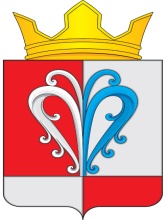 РОССИЙСКАЯ ФЕДЕРАЦИЯКАМЧАТСКИЙ КРАЙЕЛИЗОВСКИЙ МУНИЦИПАЛЬНЫЙ РАЙОНАДМИНИСТРАЦИЯ НАЧИКИНСКОГО СЕЛЬСКОГО ПОСЕЛЕНИЯ_____________________________________________________________________________ПОСТАНОВЛЕНИЕ АДМИНИСТРАЦИИ НАЧИКИНСКОГО СЕЛЬСКОГО ПОСЕЛЕНИЯ11.11.2019											№ 100В соответствии с Федеральным законом от 27.07.2010 № 210-ФЗ «Об организации предоставления государственных и муниципальных услуг», Федеральным законом от 06.10.2003 № 131-ФЗ «Об общих принципах организации местного самоуправления в Российской Федерации»ПОСТАНОВЛЯЮ:1.	Привести наименование муниципальной услуги по согласованию местоположения границ земельного участка, утвержденной постановлением от 05.11.2019 №91 Администрации Начикинского сельского поселения в соответствие с Реестром государственных и муниципальных услуг (функций) Камчатского края и изложить в следующей редакции:«Согласование местоположения границ земельного участка, смежного с земельным участком, находящимся в муниципальной собственности, или земельным участком, государственная собственность на которые не разграничена». 2.	Настоящее Постановление подлежит опубликованию на официальном сайте Правительства Камчатского края на странице Начикинского сельского поселения.  3.	Настоящее Постановление вступает в силу с момента его подписания.4.	Контроль за исполнением настоящего Постановления оставляю за собой.Врио главы Начикинскогосельского поселения							  	В.В. ВасильевО приведении наименования муниципальной услуги по согласованию местоположения границ земельного участка, утвержденной постановлением от 05.11.2019 №91 Администрации Начикинского сельского поселения в соответствие с Реестром государственных и муниципальных услуг (функций) Камчатского края 